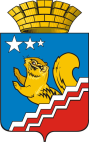 АДМИНИСТРАЦИЯ ВОЛЧАНСКОГО ГОРОДСКОГО ОКРУГАПРОТОКОлЗаседания муниципальной комиссии по профилактике правонарушений на территории Волчанского городского округа17 августа 2022 года в 14:00 часов                                                                                          № 3Зал заседания администрации Волчанского городского округаПредседательствовал: Глава городского округа - Вервейн А.В. Присутствовали:I. Об исполнении протокола № 2 от 09.06.2022 года(Бородулина И.В.)Принять к сведению  информацию заместителя председателя комиссии И.В. Бородулиной.Продолжить работу по Протоколу № 2 в рамках назначенных сроков.пп. 3.2 п. 3 вопроса II – оставить на контроле (проведение областной профилактической операции «Подросток»);пп. 2 вопроса III – оставить на контроле (проведение областной профилактической операции «Подросток»);пп. 2.2 п. 2 вопроса V – оставить на контроле (продолжить работу по подключению камер видеонаблюдения);п. 4 вопроса VII – оставить на контроле (проведение профилактических рейдов);п. 4 вопроса VIII – оставить на контроле (продолжить работу по программе «Пушкинская карта»).II. Анализ выполнения целевых показателей подпрограммы 1 «Профилактика правонарушений на территории Волчанского городского округа» муниципальной программы «Профилактика правонарушений на территории Волчанского городского округа  до 2024 года» утвержденной постановлением главы ВГО от 12.11.2018 года № 530 за 1 полугодие 2022 года.Об оказании поддержки гражданам, участвующим в охране общественного порядка(Бородулина И.В.)Принять к сведению  информацию заместителя председателя комиссии И.В. Бородулиной (Приложение 1).Администрации ВГО (Бородулина И.В.) в рамках рассмотрения письма министерства общественной безопасности № 25-01-42/4620 от 24.06.2022 года о направлении рекомендаций по вопросам поддержки гражданам и их объединениям, участвующим в охране общественного порядка:Использовать выделяемые Министерством финансов Свердловской области денежные средства, на расходы предусмотренные на осуществление полномочий по оказанию поддержки гражданам и их объединениям, участвующим в охране общественного порядка, в полном объеме. Так же рекомендуется оказывать меры нефинансового характера поддержки народных дружин.Срок: в течение текущего года.III. О ситуации  правонарушений на территории ВГО за текущий период года, а так же организация комплекса мероприятий, направленных на предупреждение и пересечение преступлений, совершаемых на улицах и в общественных местах, в том числе несовершеннолетними. Информация о работе участкового уполномоченного    (Бородулина И.В., Швед В.В.)Доклад начальника отделения полиции № 10 МО МВД России «Краснотурьинский» майора полиции В.В. Шведа принять к сведению  (Приложение 2). Субъектам профилактики: в рамках рассмотрения письма начальника МО МВД РФ «Краснотурьинский» С.Ю. Калмыкова № 4/12807 от 15.07.2022 года о состоянии правопорядка на территории ВГО за 6 месяцев 2022 года, предложено продолжить проведение профилактических мероприятий, направленные:на ресоциализацию лиц, освободившихся из мест лишения свободы, на недопущения преступлений, совершаемые данными лицами.на пресечение правонарушений и преступлений, совершаемые несовершеннолетними по местам концентрации несовершеннолетних и в ночное время.на профилактику мошенничеств, в том числе совершаемые в отношении лиц пожилого возраста.на размещение информационных материалов, направленных на профилактику мошенничеств в местах с массовым пребыванием граждан (магазины, сбербанки, аптеки и т.д.).на пресечение преступлений, совершаемых на улице.на профилактику преступлений, совершаемые лицами в состоянии алкогольного опьянения.Рекомендовать отделению полиции № 10 МО МВД России «Краснотурьинский» (Швед В.В.): Подготовить материал о работе участкового уполномоченного, для размещения информации на сайте ВГО и в общественно-политической газете «Волчанские вести».Срок: до 29 сентября 2022 года.Совместно с администрацией ВГО подготовить информационные листы об участковых уполномоченных полиции, осуществляющих деятельность на территории Волчанского городского округа, для  информирования организаций и населения города.Срок: до 29 сентября 2022 года.IV. Повышение эффективности применения и более широкого внедрения систем видеонаблюдения в рамках реализации программ АПК «Безопасный город», экстренной связи «гражданин-полиция», повышения оперативности и  улучшение качества связи по оповещению органов внутренних дел о совершенных правонарушениях(Шотт Ю.А.)1. Принять к сведению информацию начальника ЕДДС Волчанского городского округа Ю.А. Шотта.V. Организация профилактических мероприятий проводимых субъектами профилактики в сфере незаконного оборота наркотиков(Горбунова С.М.)Доклад директора ГАУСО СО «КЦСОН г. Волчанска», С.М. Горбуновой (Приложение 3) принять к сведению.В рамках рассмотрения письма Министра здравоохранения Свердловской области № 03-01-81/14351 от 18.07.2022 года о направлении рекомендаций. К рассмотрению предлагаются следующие практические рекомендации:Субъектам профилактики спланировать комплексные мероприятия по профилактике наркомании, включить в работу информирование в СМИ, мероприятия, направленные на формирование образа здорового человека, стабильные жизненные ценности, пропагандировать здоровый образ жизни через институт семьи, систему образования.Срок: 4 квартал, план  на 2023 год.Отдел образования (Адельфинская О.В.), МАУК КДЦ ВГО (Изосимоваа Р.Р.):2.2.1. Обратить особое внимание на Интернет и социальные сети. Основную борьбу с наркоманией сегодня нужно разворачивать там, поскольку именно там молодых людей привлекают к наркотикам, именно там их распространяют. Делать акцент на развенчивание мифов о наркотиках.Срок: постоянно.2.2.2. Увеличить количество бесплатных досуговых и спортивных мероприятий для населения Свердловской области, на которых будет пропагандироваться здоровый образ жизни, а также будет распространяться информация о вреде и последствиях приёма наркотиков.2.2.3. Стимулировать развитие и обеспечивать поддержку волонтерского антинаркотического движения для вовлечения в его деятельность большинства подростков и молодежи в качестве активных участников.Рекомендовать общественно-политической газете «Волчанские вести» (Палецких М.В.) готовить информацию по профилактике наркомании, тематические статьи с участием бывших наркоманов.В качестве направлений для дальнейших исследований предлагается рассмотреть тему «Интернет как способ распространения наркотических веществ», для выявления основных механизмов и принципов приобщения и распространения наркотических веществ.VI. Проводимые мероприятия  по контролю за соблюдением иностранными гражданами  и лицами без гражданства, должностными лицами и гражданами нормативных паровых актов по  вопросам въезда, пребывания на территории города, занятия трудовой деятельностью, правового положения иностранных граждан, а также правил регистрационного учета граждан(Завадская Н.С.)Принять к сведению информацию ОВМ ОП № 32 МО МВД России «Краснотурьинский» Н.С. Завадской (Приложение 4).VII. О работе школьной службы примирения (Вельмискина М.В.)Принять к сведению информацию старшего инспектора отдела образования Волчанского городского округа М.В. Вельмискиной (Приложение 5).Рекомендовать Отделу образования (Адельфинская О.В.) провести анализ эффективности работы школьной службы примирения на предмет предупреждения конфликтных ситуаций в подростковой среде, альтернативных способов разрешения конфликтов, др.Срок 4 квартал 2022 года.VIII. Рассмотрение писем окружного и областного уровня(Бородулина И.В.)Протокол  заседания межведомственной комиссии по профилактике правонарушений в Свердловской области  от 09.06.2022 года № 2 (рег. 27.06.2022).Рекомендовать МУП ВТЭК (Бушуева Л.Н.) предусматреть возможность организации трансляции в общественном транспорте в общественном транспорте информационных видеороликов, а также размещение памяток о возможных способах профилактики мошенничества и краж денежных средств с банковских счетов и иных правонарушений.Срок: до 30 декабря 2022 года.Рекомендовать УСП (Напольских Н.В.), ГАУ СО КЦСОН (Горбунова С.Н.) подготовить информацию о совершенствования механизма взаимодействия субъектов профилактики, в том числе информационного обмена о семьях, ведущих асоциальный образ жизни, не имеющих постоянного источника дохода, в сфере профилактики правонарушений и семейно-бытового насилия.Срок: до 30 сентября 2022 года.Администрации ВГО (Бородулина И.В.) во взаимодействии с МО МВД России «Краснотурьинский» (Швед В.В.) обеспечить размещение на официальном сайте администрации ВГО  актуальной информации об участковых уполномоченных полиции, закрепленных за ними административных участках, контактных телефонах, месте и времени приема граждан и даты проведения отчетов перед населением.Срок: до 30 сентября 2022 года.Муниципальной комиссии (Вервейн А.В.): Рассмотреть возможность включения в составы комиссий представителей территориальных органов СУ СК России по Свердловской области.Срок: до 30 сентября 2022 года. При проведении мероприятий с массовым пребыванием людей меры по запрету продажи спиртных, слабоалкогольных напитков, пива в соответствии постановлением Правительства Свердловской области от 30.05.2003 № 333-ПП «О мерах по обеспечению общественного порядка и безопасности при проведении мероприятий с массовым пребыванием людей».Срок: по плану массовых мероприятий. Предусмотреть финансирование мероприятий на осуществление поддержки деятельности народных дружин, участвующих в охране общественного порядка, на территории Волчанского городского округа в 2022 году и плановом периоде 2023 и 2024 годов.Срок: до 30 сентября 2022 года.Осуществлять личный контроль за обеспечением направления денежных средств,   по исполнению расходов местных бюджетов, предусмотренных на осуществление оказания поддержки гражданам и их объединениям, участвующим в охране общественного порядка.Срок: до 30 сентября 2022 года.Протокол  заседания  областной комиссии по делам несовершеннолетних и защите их прав  от 26.07.2022 года № 7 (рег. 28.07.2022): Отделу образования (Адельфинская О.В.): Организовать проведение разъяснительной работы с родителями (законными представителями) несовершеннолетних в период проведения родительских собраний в дошкольных образовательных организациях и общеобразовательных организациях с обзором происшедших пожаров, несчастных случаев на воде, нахождением на объектах железной дороги, связанных с гибелью и травмированием детей, и обсуждением вопроса о недопустимости их нахождения без сопровождения родителей (лиц, их заменяющих) несовершеннолетних.  Продолжить проведение профилактической работы по соблюдению несовершеннолетними мер личной безопасности, с разъяснением правил поведения с незнакомыми людьми, в малознакомых местах, в местах, нахождение в которых может причинить вред здоровью детей, их физическому, интеллектуальному, психическому, духовному и нравственному развитию, и общественных местах, в которых в ночное время не допускается нахождение детей без сопровождения родителей (лиц, их заменяющих), с учетом формирования у детей установок на безопасное поведение. Срок: постоянно, до 31 июля 2023 года.Субъектам профилактики (Бородулина И.В.) продолжить проведение вечерних рейдов по соблюдению несовершеннолетними Комендантского часа.Срок: еженедельно.IX. Подготовка протоколаСекретарю комиссии (Скоробогатова Ю.А.) разместить протокол на сайте ВГО, подготовить информацию в газету «Волчанские вести», направить  протокол членам комиссии.Срок: до 30 августа 2022 года.Членам комиссии  осуществлять контроль за исполнением сроков протокольных решений.Председатель комиссии                                                                                            А.В. ВервейнИсп. Скоробогатова Юлия Александровна8(34383) 5-21-43Заместитель председателя, заместитель главы администрации Волчанского городского округа по социальным вопросамБородулина И.В.Секретарь, старший инспектор  организационного отдела администрации Волчанского городского округаСкоробогатова Ю.А. Директор  МБОУ ДО «ДЮСШ»Анисимов С.В.Старший инспектор Отдела образования ВГОВельмискина М.В. Главный врач ГАУЗ СО «Волчанская городская больница»Воробьева А.А.Директор  ГАУСО СО «КЦСОН г. Волчанска»Горбунова С.М.директор МАУК «КДЦ» ВГОИзосимова Р.Р. Председатель Общественной палаты ВГОКосинцев В.В.Лидер молодежной организации Волчанского механического заводаМик О.В.Начальник ЕДДС Волчанского городского округаШотт Ю.А.Начальник Карпинского филиала «УИИ ГУФСИН по СО»Якупова О. В.Отсутствовали:Председатель ТКДН и ЗП г. Карпинск и г. ВолчанскВальтер Н.Л.Директор ГКУ СО «Карпинский центр занятости»Будылина Т.О.Заместитель начальника УСП №15Напольских Н.В. Главный редактор общественно – политической газеты «Волчанские вести»Палецких М.В.Заведующий филиалом ГАПОУ СО «КМТ»Смагина Т.Р.Начальник Волчанского отделения полиции №10 МО МВД России «Краснотурьинский»Швед В.В.